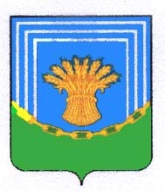 Администрация Тарасовского сельского поселенияЧесменского муниципального района Челябинской области_________________________________________________________________                                 ПОСТАНОВЛЕНИЕот 23 декабря 2020 г                                                                                                     № 31Об утверждении муниципальной программы «Развитие физической культуры и спорта на территории Тарасовского сельского поселения на 2021 год  и на плановый период 2022 и 2023 годов»В соответствии с Федеральным законом от 06.10.2013 г. № 131-ФЗ «Об общих принципах организации местного самоуправления в Российской Федерации» и в целях приобщения жителей Тарасовского сельского поселения к занятиям физкультурой и спортом, а также повышения эффективности реализации муниципальных  программ, ПОСТАНОВЛЯЮ:1. Утвердить прилагаемую муниципальную  программу «Развитие физической культуры и спорта на территории Тарасовского сельского поселения на 2021 год и на плановый период 2022 и 2023 годов».2. Настоящее постановление вступает в силу с 1 января 2021 г.3.Опубликовать настоящее постановление на официальном сайте администрации Тарасовского сельского поселения Чесменского муниципального района.4.  Контроль за исполнением настоящего постановления оставляю за собой.Глава  администрацииТарасовского сельского поселения         оригинал подписи              Кондрашева В.М.Утверждена Постановлением  администрации Тарасовского сельского поселения № 31   от  23.12.2020МУНИЦИПАЛЬНАЯ ПРОГРАММА «РАЗВИТИЕ ФИЗИЧЕСКОЙ КУЛЬТУРЫ И СПОРТА НА ТЕРРИТОРИИ ТАРАСОВСКОГО  СЕЛЬСКОГО ПОСЕЛЕНИЯ  НА 2021 ГОД И НА ПЛАНОВЫЙ ПЕРИОД 2022 и 2022 ГОДОВ»ПАСПОРТ ПРОГРАММЫРаздел 1.Содержание проблемы и обоснование необходимости её решения программными методамиГлавной задачей государственной политики является создание условий для роста благосостояния населения Российской Федерации, обеспечения социальной стабильности. Создание базы для сохранения  и улучшения физического и духовного здоровья  граждан в значительной степени способствует решению этой задачи. Существенным фактором, определяющим состояние здоровья  населения, является поддержание физической активности каждого гражданина.Физическая культура и спорт являются универсальным средством для решения указанной задачи и неотъемлемой частью современного образа жизни, социального и культурно-нравственного развития общества.В последнее время возросла необходимость решения проблем обеспечения массовости спорта, пропаганда занятий физической культурой и спортом, как составляющей части здорового образа жизни.В настоящее время  имеется ряд проблем, сдерживающих развитие на территории поселения такой важной сферы как физическая культура и спорт:- недостаточный уровень обеспеченности населения спортивным и инвентарем по месту жительства;- недостаточная на муниципальном уровне пропаганда занятий физической культурой и спортом как составляющей здорового образа жизни;- низкий уровень вовлеченности населения в занятия физической культурой и спортом.В настоящее время актуальность проблемы оздоровления детей, подростков и молодежи не вызывает сомнения. В сложившейся ситуации необходимо разработать систему мер, направленную на сохранение и укрепления здоровья населения.Решить  задачи, поставленные в Программе, невозможно, если не будет решена проблема с кадрами в сфере физической культуры и спорта. Во всем мире количественную кадровую составляющую решают за счет развития волонтерского движения, которое активно участвует в физическом  воспитании подрастающего поколения, в организации физкультурно-спортивной работы по месту жительства населения. Необходимо шире освещать через средства массовой информации физкультурно-спортивные мероприятия.Принятие Программы позволит обеспечить комплексное решение проблем, связанных с развитием физической культуры и спорта в Тарасовском сельском поселении, стимулирование деятельности, направленной на пропаганду занятий физической культурой и спортом, а также здорового образа жизни среди различных категорий граждан.Раздел 2. Основные цели и задачи ПрограммыОсновной целью Программы является создание условий для укрепления здоровья жителей Тарасовского сельского поселения путём популяризации спорта, приобщения различных слоёв населения к регулярным занятиям физической культурой и спортом.В рамках реализации Программы предусматривается  решение следующих задач:- развитие физической культуры и спорта для занятий массовым спортом по месту жительства, включая  обеспечение спортивным инвентарем  граждан по месту жительства;- создание условий и разработка механизма привлечения к занятиям физической культурой и массовым спортом всех категорий жителей сельского поселения в независимости от их возраста, материального и социального положения;            - развитие системы спортивных и физкультурных мероприятий с населением по месту жительства. Раздел 3.Сроки и этапы реализации ПрограммыРешение задач и достижение поставленных Программой целей планируется на  2021-2023годы. Реализация Программы выстроена с учетом сбалансированного распределения финансовых средств из бюджета  Тарасовского сельского поселения. Раздел 4. Система мероприятий ПрограммыВ соответствии с поставленными задачами основные мероприятия Программы включают в себя  такие направления:- приобретение спортивного инвентаря;- проведение спортивно-массовых мероприятий в поселении;- развитие массовой физической культуры и формирование здорового образа жизни людей;- участие в областных и районных соревнованиях.Перечень основных мероприятий Программы приведен в Приложении 1 к  Программе.Раздел 5. Ресурсное обеспечение ПрограммыРаздел 6. Организация управления и механизм реализации  мероприятий  Программы.Управление реализацией Программы и контроль за ходом её выполнения осуществляет – администрация  Тарасовского сельского поселения.Ежегодно до 1 февраля  предоставляется отчет о ходе реализации Программы и эффективности использования средств.Раздел 7. Ожидаемые результаты от реализации  мероприятий  ПрограммыРеализация  мероприятий данной Программы позволит:- обеспечить доступность физкультурно-оздоровительных и спортивных услуг населению;- снизить уровень криминализации в молодежной среде, осуществить профилактику наркомании, внедрить спортивный стиль среди молодежи;- увеличить участие населения сельского поселения в спортивных и физкультурно-оздоровительных мероприятиях.Приложение 1                      к Программе «Развитие физической культуры и спорта на территории Тарасовского сельского поселения на 2021 год и на плановый период 2022 и 2023 годов»Перечень  мероприятиймуниципальной программы «Развитие физической культуры и спорта на территории Тарасовского сельского поселения на 2021 год и на плановый период 2022 и 2023 годов»Наименование программыМуниципальная программа «Развитие физической культуры и     спорта на территории Тарасовского сельского поселения на 2021 год и на плановый период 2022 и 2023 годов» (далее Программа)Ответственный исполнитель программыАдминистрация  Тарасовского сельского поселенияОсновные цели программы- создание условий для сохранения и укрепления здоровья жителей сельского поселения путем популяризации массового спорта, приобщения различных слоев населения к занятиям физической культурой и спортом.Основные задачи программы- создание условий и разработка механизма привлечения к занятиям физической культурой и массовым спортом всех категорий жителей Тарасовского сельского поселения в  независимости от их возраста,  материального или социального положения;- развитие системы спортивных и физкультурных мероприятий с населением  Тарасовского сельского поселения по месту жительства;- развитие системы физкультурных и спортивных мероприятий для лиц с ограниченными возможностями здоровья и инвалидов;- осуществление пропаганды физической культуры и спорта как важнейшей  составляющей здорового образа жизни;- содержание в рабочем состоянии спортивных сооружений.Сроки реализации программы2021-2023 гг.Объемы бюджетных ассигнований ПрограммыПланируемые финансовые затраты на реализацию Программы составят  на 2021 год  -  275 000  руб., на 2022 год – 100 000 руб., на 2023 год – 100000 руб.Источником финансирования Программы является  бюджет  Тарасовского сельского поселения Ожидаемые результаты реализации Программы- обеспечение доступности занятий физической культурой и спортом  всем жителям  поселения;- увеличение количества детей и подростков,  занимающихся  спортом;- приобщение жителей сельского поселения к здоровому образу жизни.                                                        №Наименование мероприятияИсточник финансированияРесурсное обеспечение, тыс.руб.Ресурсное обеспечение, тыс.руб.Ресурсное обеспечение, тыс.руб.                                                        №Наименование мероприятияИсточник финансирования2021г.2022г.2023г.1Заработная плата и налоги персоналаБюджет сельского поселения2550001000001000002Организация и проведение  мероприятий, способствующих развитию физической культуры и спорта, выездные мероприятияБюджет сельского поселения---3Приобретение  спортивного инвентаряБюджет сельского поселения20000--4Содержания спортивных объектовБюджет сельского поселения---Итого по Программе275000100000100000№Наименование мероприятияСроки проведенияСроки проведения1Открытый турнир по хоккею  с шайбой  среди команд сельских поселений памяти Панарина И.В.мартп.Тарасовка2Районный турнир по настольному теннису Памяти погибших воиновапрельп. Тарасовка3Межпоселенчиский турнир посвященный памяти почетного жителя района Соколова М.И.майп.Тарасовка4 Работа секции по волейболу для взрослых и детейпостоянноп.Тарасовка5Работа секции по хоккею с шайбойНоябрь - февральп.Тарасовка6Участие в районных соревнованияхпостоянноп.Тарасовка